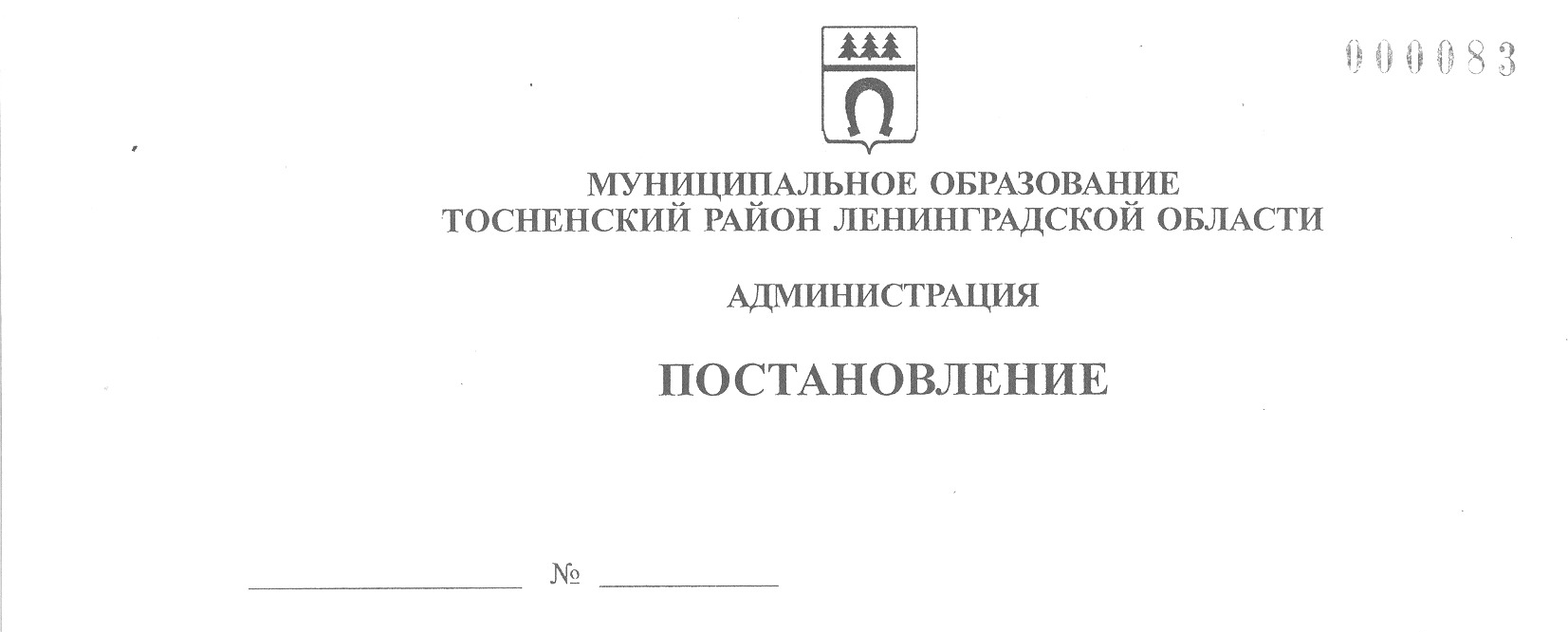 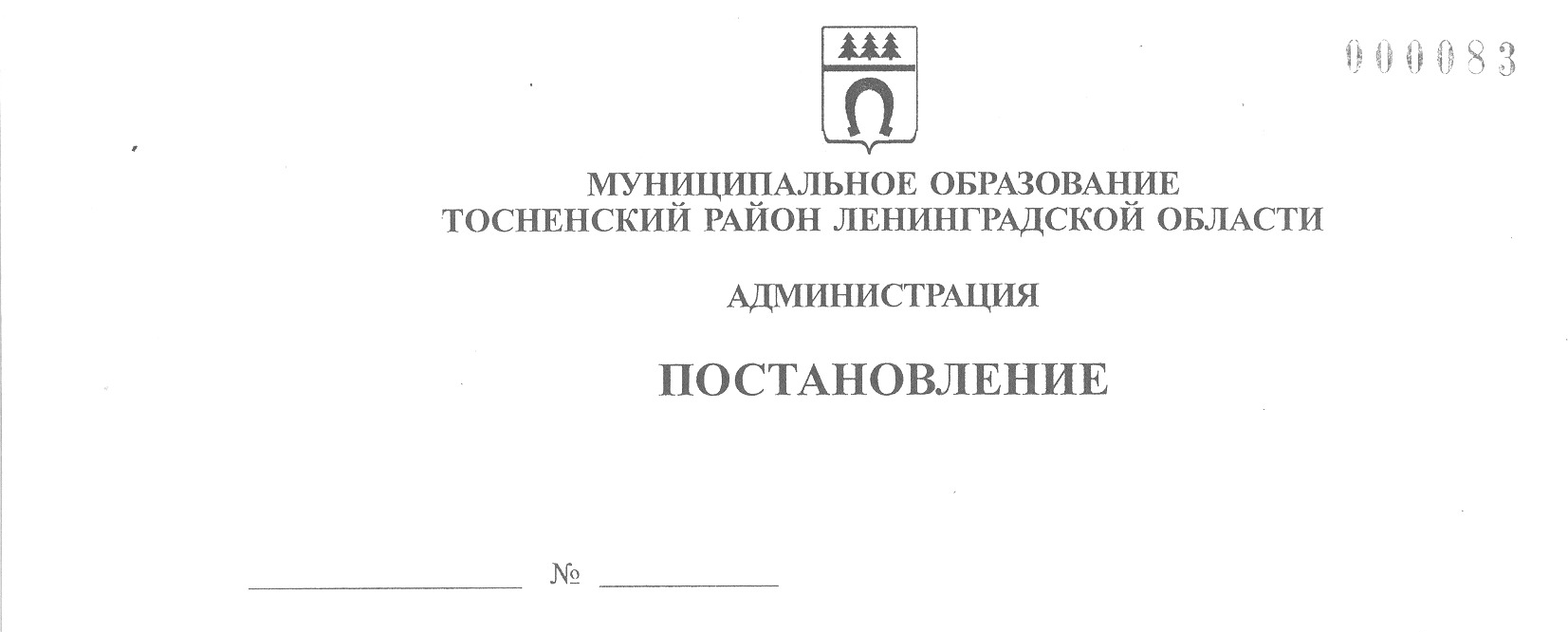 24.12.2020                                 2578-паО комиссии по оценке выполнения критериев и показателей эффективности и результативности деятельности муниципальных учреждений муниципального образования Тосненский район Ленинградской области в сфере физической культуры и спорта и их руководителейВ соответствии с Положением об установлении стимулирующих и иных выплат руководителям муниципальных учреждений муниципального образования Тосненский район  Ленинградской области в сфере физической культуры и спорта, утвержденным постановлением администрации муниципального образования Тосненский район Ленинградской области от 07.12.2020 № 2370-па, администрация муниципального образования Тосненский район Ленинградской областиПОСТАНОВЛЯЕТ:1. Утвердить Положение о комиссии по оценке выполнения критериев и показателей эффективности и результативности деятельности муниципальных учреждений муниципального образования Тосненский район Ленинградской области в сфере физической культуры и спорта и их руководителей (приложение 1).2. Образовать комиссию по оценке выполнения критериев и показателей эффективности и результативности деятельности муниципальных учреждений муниципального образования Тосненский район Ленинградской области в сфере физической культуры и спорта и их руководителей и утвердить ее состав (приложение 2).3. Отделу молодежной политики, физической культуры и спорта администрации муниципального образования Тосненский район Ленинградской области направить в пресс-службу комитета по организационной работе, местному самоуправлению, межнациональным и межконфессиональным отношениям администрации муниципального образования Тосненский район Ленинградской области настоящее постановление для опубликования и обнародования в порядке, установленном Уставом муниципального образования Тосненский район Ленинградской области.4. Пресс-службе комитета по организационной работе, местному самоуправлению, межнациональным и межконфессиональным отношениям администрации муниципального  образования  Тосненский район  Ленинградской области  обеспечить  опубликование и обнародование настоящего постановления в порядке, установленном Уставом муниципального образования Тосненский район Ленинградской области.25. Контроль за исполнением постановления возложить на заместителя главы         администрации муниципального образования Тосненский район Ленинградской области по безопасности Цая И.А.6. Настоящее постановление вступает в силу со дня его официального опубликования.Глава администрации 							                       А.Г. КлементьевВасильева Юлия Романовна, 8(81361)221306 гаПриложение 1к постановлению администрациимуниципального образованияТосненский район Ленинградской области24.12.2020                      2578-паот _____________ № ____Положениео комиссии по оценке выполнения критериев и показателей эффективности и результативности деятельности муниципальных учреждений муниципального образования Тосненский район Ленинградской области в сфере физической культуры и спорта и их руководителей1. Основные положения1.1. Настоящее положение определяет структуру, функции и порядок формирования комиссии по оценке выполнения критериев и показателей эффективности и результативности деятельности муниципальных учреждений муниципального образования Тосненский район Ленинградской области в сфере физической культуры и спорта и их руководителей (далее – комиссия).1.2. Комиссия создается с целью мониторинга и оценки качества работы руководителей муниципальных учреждений муниципального образования Тосненский район Ленинградской области в сфере физической культуры и спорта (далее – руководители).1.3. Комиссия в своей деятельности руководствуется Конституцией Российской Федерации, Трудовым кодексом Российской Федерации, Положением об установлении стимулирующих и иных выплат руководителям муниципальных учреждений муниципального образования Тосненский район  Ленинградской области в сфере физической культуры и спорта, утвержденным постановлением администрации муниципального образования Тосненский район Ленинградской области от 07.12.2020 № 2370-па, настоящим постановлением и иными нормативными правовыми актами.1.4. Комиссия осуществляет свою деятельность на постоянной основе.2. Состав и полномочия комиссии2.1. Состав комиссии утверждается постановлением администрации муниципального образования Тосненский район Ленинградской области (далее – администрация).В состав комиссии входит не менее 4 человек:- председатель комиссии – заместитель главы администрации по безопасности;- заместитель председателя комиссии – начальник отдела молодежной политики, физической культуры и спорта администрации;- секретарь комиссии – ведущий специалист отдела молодежной политики, физической культуры и спорта администрации;- члены комиссии – специалисты отдела молодежной политики, физической культуры и спорта администрации.2.2. На заседания комиссии могут приглашаться руководители, претендующие на стимулирующие выплаты.2.3. Председатель комиссии:- руководит ее деятельностью;- проводит заседания комиссии;- распределяет обязанности между членами комиссии;- подписывает протоколы.2.4. В случае отсутствия председателя его функции осуществляет его заместитель.2.5. Секретарь комиссии:- информирует членов комиссии о дате, времени и месте проведения заседаний    комиссии;- оформляет протоколы заседаний комиссии;- готовит проект распоряжения о премировании руководителя по итогам работы за отчетный период;- готовит по поручению председателя комиссии документацию о деятельности     комиссии.2.5. Комиссия:- рассматривает материалы по анализу деятельности руководителей;- принимает решения об оценке выполнения критериев и показателей эффективности и результативности деятельности руководителя;- запрашивает дополнительную информацию о деятельности руководителя в пределах своей компетентности в случае необходимости;- осуществляет анализ и оценку результатов мониторинга профессиональной деятельности руководителя только в части соблюдения установленных критериев.2.6. Протокол заседания комиссии подписывается председателем и членами комиссии. Протокол является основанием для составления распоряжения администрации о выплате стимулирующих надбавок руководителю.3. Организация деятельности комиссии3.1. Заседания комиссии проводятся ежемесячно. Дата проведения заседания комиссии назначается председателем комиссии не позднее 3 рабочего дня месяца, следующего за отчетным.3.2. Заседание комиссии считается правомочным, если на нем присутствует не менее половины списочного состава членов комиссии.3.3. Голосование проводится в форме открытого голосования. 3.4. Решения комиссии принимаются большинством голосов членов комиссии, присутствующих на заседании.3.5. При равенстве голосов решающим является голос председателя комиссии (председательствующего на заседании).3.6. Решение комиссии об оценке выполнения критериев и показателей эффективности и результативности деятельности муниципальных учреждений муниципального образования Тосненский район Ленинградской области в сфере физической культуры и спорта и их руководителей за отчетный период отражается в протоколе, на основании которого издается распоряжение о премировании руководителя по итогам работы за отчетный период.3.7. Оригиналы отчетных материалов, представленных руководителями, материалы о работе комиссии (протоколы заседания и др.), копии правовых актов администрации      о премировании руководителя подлежат хранению в отделе молодежной политики, физической культуры и спорта администрации.Приложение 2к постановлению администрациимуниципального образованияТосненский район Ленинградской области24.12.2020                      2578-паот _____________ № _____Состав комиссиипо оценке выполнения критериев и показателей эффективности и результативности деятельности муниципальных учреждений муниципального образования Тосненский район Ленинградской области в сфере физической культуры и спорта и их руководителей	Председатель комиссии: Цай Игорь Александрович – заместитель главы администрации муниципального образования Тосненский район Ленинградской области по     безопасности.Заместитель председателя комиссии: Виноградова Наталья Алексеевна – начальник отдела молодежной политики, физической культуры и спорта администрации муниципального образования Тосненский район Ленинградской области.Секретарь комиссии: Васильева Юлия Романовна – ведущий специалист отдела  молодежной политики, физической культуры и спорта администрации муниципального образования Тосненский район Ленинградской области.	Член комиссии:Сотникова Алина Алексеевна– ведущий специалист отдела  молодежной политики, физической культуры и спорта администрации муниципального образования Тосненский район Ленинградской области